REQUERIMENTO Nº 26/2015Requer informações sobre o Programa Saúde da Família (PSF) no município de Santa Bárbara d’Oeste.Senhor Presidente,Senhores Vereadores, CONSIDERANDO que o Programa de Saúde da Família (PSF) é a estratégia definida pelo Ministério de Saúde (MS) para oferecer uma atenção básica mais resolutiva e humanizada no país;CONSIDERANDO que a atenção básica é um conjunto de ações de saúde, no âmbito individual e coletivo, que abrange a promoção e a proteção da saúde, a prevenção de agravos, o diagnóstico, o tratamento, a reabilitação e a manutenção da saúde;CONSIDERANDO 	que a estratégia de Saúde da Família tem como objeto principal a atenção à família, no ambiente em que vive, permitindo uma compreensão ampliada do processo saúde/doença.REQUEIRO que, nos termos do Art. 10, Inciso X, da Lei Orgânica do município de Santa Bárbara d’Oeste, combinado com o Art. 63, Inciso IX, do mesmo diploma legal, seja oficiado o Sr. Prefeito Municipal, solicitando-lhe as seguintes informações: 1 – O Programa Saúde da Família está em funcionamento no município? 2 – Quantos profissionais trabalham no Programa? Por favor, especificar profissionais e carga horária?3 – O quadro de profissionais está completo ou está faltando algum especialista? Favor relacionar.4 – Como são feitos os agendamentos das visitas?5 - Como está sendo desenvolvido o Programa no município?6 – Quantas famílias são atendidas hoje pelo Programa?7 - Quais os tipos de serviços oferecidos a estas famílias com relação à promoção da saúde, prevenção, recuperação e reabilitação de doenças?8 – Existe alguma dificuldade para exercer as ações do programa? Qual? 9 – Tem alguma parceria do Programa com as Unidades Básicas de Saúde (UBS)? Qual a parceria e funcionamento?10 - Se a pergunta acima for negativa, existe alguma projeto para efetivar a parceria?11 - Outras informações pertinentes.  Plenário “Dr. Tancredo Neves”, em 13 de janeiro de 2015.Ducimar de Jesus Cardoso“Kadu Garçom” - vereador -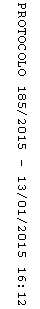 